Dear Applicant Thank you very much for your interest in the position of Assistant Principal: Inclusion (DSL & SENDCo) at The King’s. If appointed, you will be joining The King’s at an extremely exciting time as we prepare for the next stages in our growth and development.  You will see from our website (www.thekings.staffs.sch.uk) that we have a clear vision to provide exceptional education and opportunities for all of our students.  Through our Vision and Values our aim is to inspire students to achieve beyond their expectations whether that be into further or higher education, training or employment and to aspire to make exceptional use of their God-given talents.  The successful candidate for this position will be joining an experienced team who share and place high value on the collective benefits of working collaboratively to meet this challenge.  The successful candidate will also be joining a broader group of colleagues who understand that The King’s has a very special place in the local and wider community. We are rightly proud of the inclusion team at The King’s. Safeguarding and SEND work together, led by the Assistant Principal: Inclusion.  Whilst the post holder will be the academy’s lead DSL and lead SENCo – enhanced training in one of these areas will be provided.  The successful applicant will be ably supported by two named Deputy DSLs (one member of support staff, and an Assistant Principal (responsible for behaviour and relationships), a Designated Teacher for Looked After Children, a Deputy SENDCo (who manages all elements of access arrangements) and an Assistant SENDCo (with responsibility for students with medical needs) as well as a wider team of pastoral staff and inclusion support assistants.  There is also the support of a dedicated administrative colleague.  The postholder will be supported by colleagues in school and by the Director of Safeguarding and SEND from the central team of Three Spires Trust.  The academy and the trust are committed to supporting colleagues to develop professionally.There are exciting and broader challenges ahead: recruitment and selection of exceptional staff with the right blend of skills, talents, experience and values is therefore crucial as our journey at The King’s continues.  If you share our Vision and if you believe that you have the exceptional qualities to help, then I would be delighted to hear from you. To apply for this position, please complete the application form.  You should also include a covering letter in which you explain how your values, knowledge, experience and skills/abilities meet the requirements of the Job Description and the Person Specification.Applications must be returned to my PA, Miss Megan Till, at the school, or via email: mtill@thekings.staffs.sch.uk. Please also contact my PA, in the first instance, if you would like to discuss the role further or you would like to visit the academy. The closing date is 8.00am on Friday 24th September 2021Good Luck with your application! Will WilsonPrincipalThe King’s Church of England AcademyAbout our Academy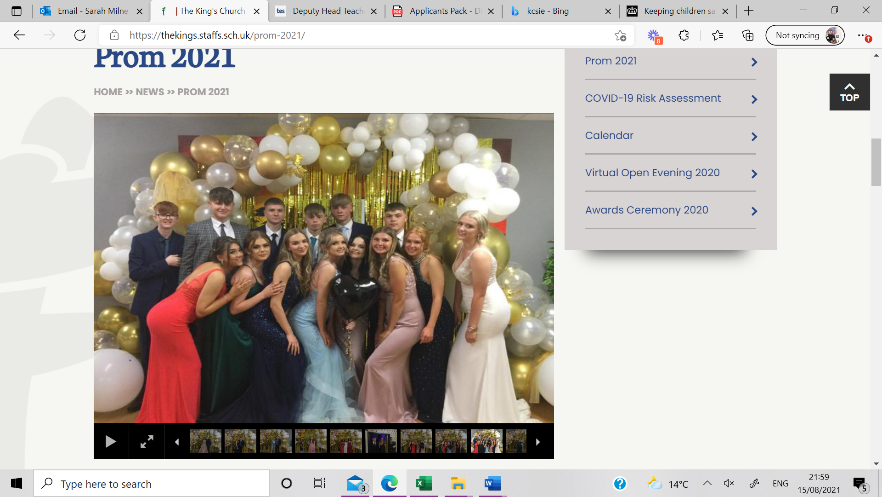 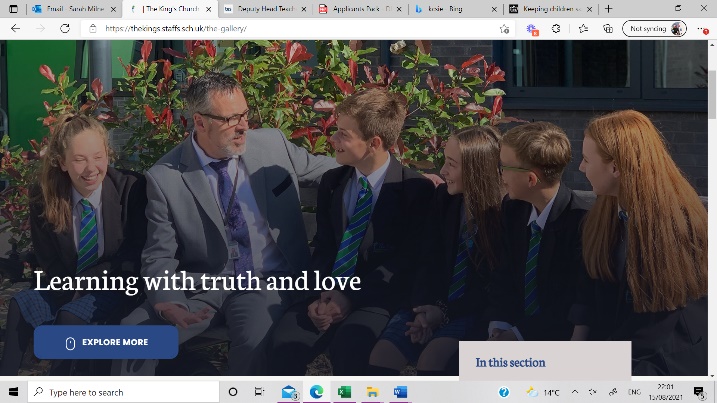 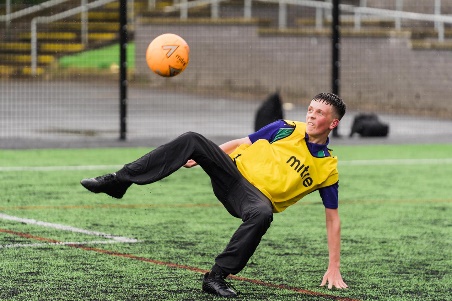 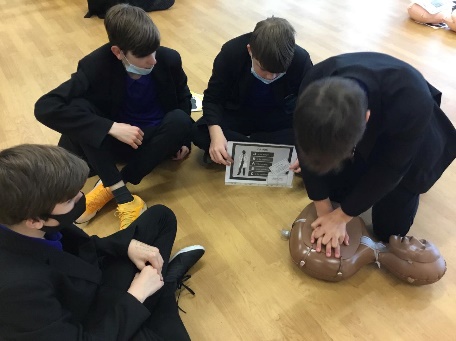 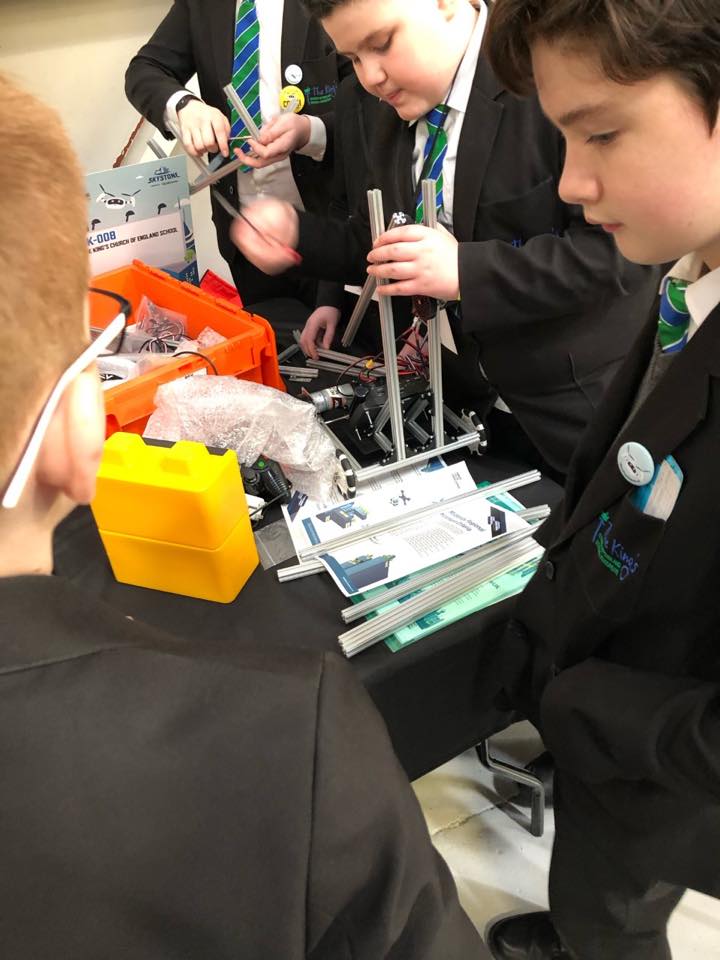 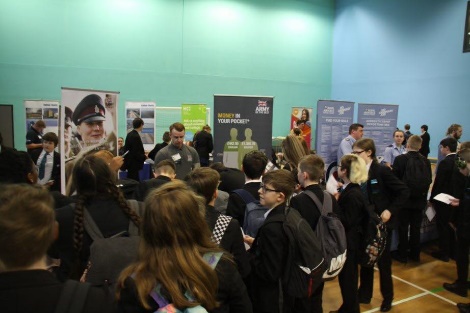 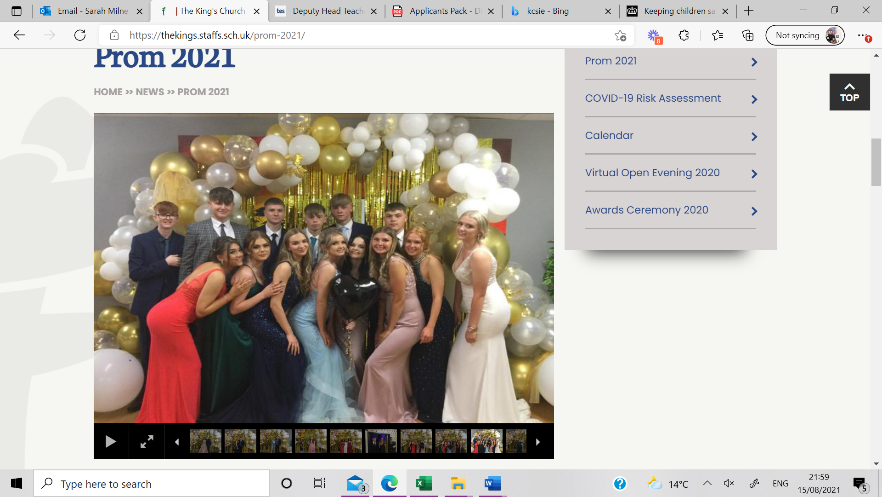 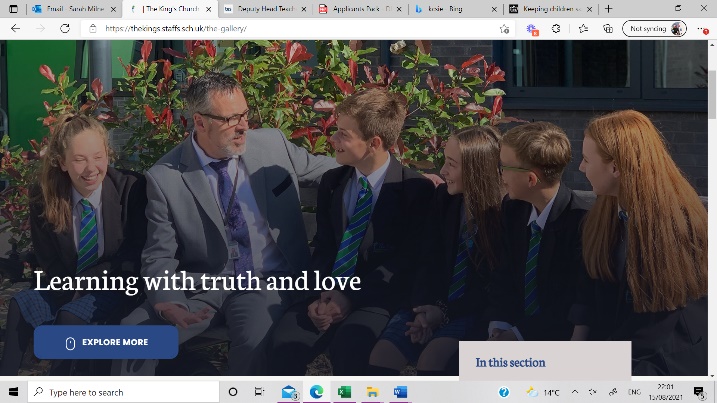 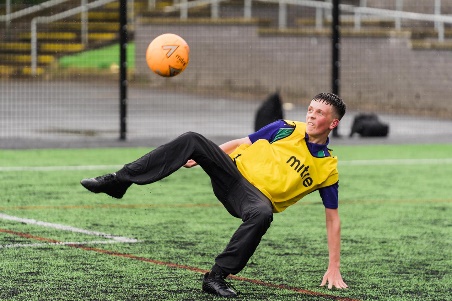 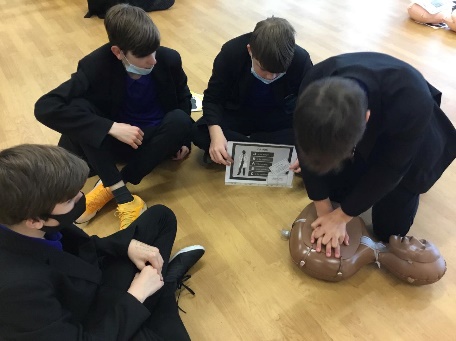 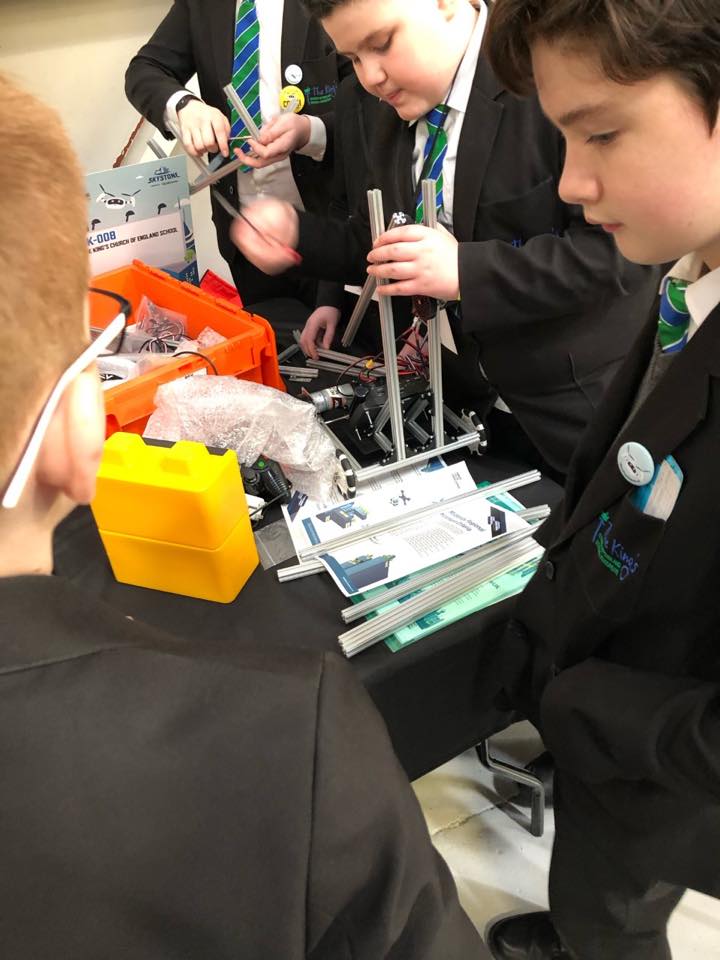 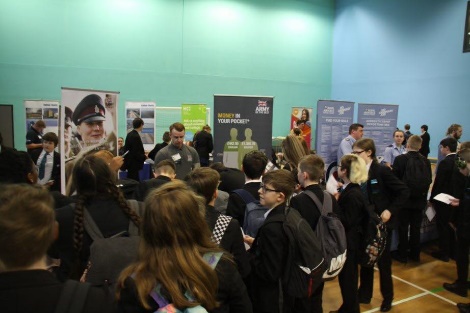 The King’s Church of England AcademyJob DescriptionJOB TITLE			Assistant Principal: Inclusion (DSL & SENDCo)Accountable to			PrincipalResponsible for			DDSL (Support staff) ¦ Deputy SENDCo ¦ Assistant SENDCoRelationships with	Assistant Principal: Behaviour and Relationships ¦ Vice Principal: Curriculum ¦ Vice Principal: Teaching and Learning ¦ HUB Leaders ¦ Heads of YearSalary range	L10 - 14Date	January 2022 (or sooner)Job Role:To lead the rapid and sustained improvement of the academy through high quality leadership and communication skills and an up to date knowledge and understanding of educational theory and practice.  To have a relentless focus on raising standards in teaching and learning and provision so that all students make at least expected levels of progress with many making above expected levels of progress. To lead on safeguarding and child protection policy and strategy, SEND policy and strategy, the tracking and monitoring of student attendance and appropriate intervention to enable all students to achieve beyond their potential. To undertake a teaching commitment commensurate to the role.Other, specific, according to strengths identified and determined at interview.Roles and responsibilities specific to the role of the assistant Principal: InclusionLead the inclusion team effectively Keep up to date in regards to good practiceLine manage and performance manage the DTLAC, Deputy SENDCo, the Assistant SENDCo and the DDSL (support staff)Contribute to the recruitment, retention and effective deployment of staff and manage their workloads to achieve the academy’s vision and valuesSupport the management and organisation of the academy environment efficiently and effectively to ensure it meets the needs of staff, students and statutory obligations and legislation.Offer supervision to the Deputy SENDCo, Assistant SENDCo and both DDSLsRepresent the school at the SEND and Inclusion HubChair PAWS (pastoral, achievement, welfare and safeguarding) meetingsQuality assure documentation completed by other members of the inclusion teamContribute to the school’s development plan and evaluationProduce reports for Governors, SLT and the Trust as requiredDevelop review systems that provide a robust and accurate evaluation of academy performance and priorities for improvementDemonstrate the vision and values in everyday work and practiceAs part of the Senior Leadership Team, ensure that the range, quality and use of all available resources is monitored, evaluated and reviewed to improve the quality of education for all students and provides excellent value for moneyLead regular reviews of academy systems, appropriate to the role, to ensure statutory obligations are met and current practice is improved on where appropriateTreat people fairly, equitably and with dignity and respect to create and maintain a positive academy culture and ethosEnsure effective planning, allocation, support and evaluation of work undertaken by teams and individuals ensuring clear delegation of tasks and devolution of responsibilitiesReview own practice, set personal targets and take responsibility for personal professional development Be an excellent role model for staff and students by reflecting on own skills and demonstrating a desire to improve and learn Manage own workload and that of others to promote appropriate work/life balanceSafeguarding and Child ProtectionHold the lead responsibility for safeguarding and child protection (including online safety)Hold the lead responsibility for all referrals and actions taken in line with safeguarding and child protection policiesEnsure that all staff are adequately trained and updated in regards safeguarding mattersEnsure that either the DSL or a deputy is available at all times when students are engaged in regulated activitiesCase manage the most complex child protection cases in the academyLiaise effectively with external agenciesLiaise with parents and carersQuality assure entries in MyConcernProduce reports for SLT and Governors in order to advise about trends in concerns raised by colleagues and matters affecting studentsEnsure that all files are transferred between educational institutions in a timely mannerLiaise with the Head of Year 7 about transitionSpecial Educational Needs and / or DisabilitiesHold the lead responsibility for the coordination of all Special Educational Needs and / or Disabilities (SEND) provision in schoolMaintain the SEND registerEnsure that all staff have access to appropriate training about SENDEnsure that a graduated response is in place for all students on the SEND registerLiaise with parents and carersCase manage the most complex SEND cases in the academyLiaise effectively with external agenciesComplete EHCNA documentation as requiredProduce reports for SLT and Governors in order to advise about the make up of the SEND registerProduce reports for SLT and Governors in order to advise about the impact of interventionsThis job description is not necessarily a comprehensive definition of the post.  It may be reviewed and it may be subject to modification at any time following consultation with the post holder.The King’s Church of England AcademyPerson SpecificationJOB TITLE			Assistant Principal: Inclusion (Safeguarding and SEND)The below person specification is designed to support applicants to identify their suitability for the role.  Applicants are expected to address the elements that are identified via the application in their supporting letters.  Those who do not demonstrate these essential criteria will be discounted at shortlisting. The successful candidate would be expected to maintain a well-organised, creative, safe and friendly environment for living and learning and hence enhance the ethos of the school. Candidates are asked to address as many of the person specifications as possible in their application.* A denotes ‘application’; I denotes ‘interview’; R denotes ‘references’CriteriaCriteriaEssential or desirableHow identified*QualificationsQTSEssentialAQualificationsGood honours degree or equivalentEssentialAQualificationsRecent participation in high level trainingEssentialAQualificationsRelevant leadership trainingDesirableABackground and experienceSubstantial and recent teaching experience in a secondary settingEssentialA R Background and experienceAn outstanding practitionerEssentialRBackground and experienceExperience as a member of a pastoral teamEssentialABackground and experienceExperience of at least middle leadership in a pastoral roleEssentialABackground and experienceExperience of leading and managing teams of staffEssentialABackground and experienceExperience of leading support staffDesirableAProfessional knowledge and understandingExcellent understanding of KCSIEEssentialIProfessional knowledge and understandingGood understanding of the SEN Code of PracticeEssentialIProfessional knowledge and understandingUnderstanding of the characteristics of quality first teaching, learning and achievement for all studentsEssentialI RProfessional knowledge and understandingUnderstanding of the wider characteristics that form a successful and vibrant schoolDesirableA I RProfessional knowledge and understandingClear understanding of school accountability processes including Performance tables, and OfstedEssentialIProfessional knowledge and understandingUnderstanding about the challenges of cross-border working in regards safeguarding / child protection and SENDDesirableI SkillsAble to explore the meaning of challenging behaviour and to support colleagues as well as studentsEssentialI RSkillsCreative and imaginative thinker, able to anticipate problems and find solutionsEssentialA I RSkillsExcellent communication skills, confident and motivational public speakerEssentialI RSkillsHave high expectations of self and others and provide a role model for students and staffEssentialA I RSkillsExperience of managing fixed term exclusionsDesirableISkillsExperience of leading and managing change at whole school levelDesirableI RPersonal attributesCares deeply about the success of every child and every member of staffEssentialRPersonal attributesAble to uphold and contribute to the school’s distinctively Christian ethos, vision and missionEssentialA IPersonal attributesCredibility, presence and capacity to provide leadership at senior levelEssentialRPersonal attributesAble to gain respect of students, parents, staff and governorsEssentialI RPersonal attributesCan take difficult decision and manage challenging conversations with inner strength and resilienceDesirableIPersonal attributesOpen to advice, feedback and professional developmentEssentialRPersonal attributesHigh integrity: honest, trustworthy and reliableEssentialRAttitude and valuesEquality of opportunity and inclusivityEssentialRAttitude and valuesCreative approach to problem solvingEssential A I RAttitude and valuesAn educational philosophy that complements that of the Governing Body and Leadership TeamDesirableA IAttitude and valuesTactful and discreetEssentialRAttitude and valuesValues collaborationEssential A I R